Регистрационный номер _____Директору  ГБОУ СОШ с. Троицкое Фомину Владимиру Алексеевичуот	__________________________________________________________________________________________________________фамилия, имя, отчество родителя (законного представителязарегистрированного по адресу ________________________________________________________________________________________________________________________________________________(индекс, область, населенный пункт, улица, дом, квартирапроживающего(ей) (факт) по адресу ____________________________________________________________________________________________________________________________________________(индекс, область, населенный пункт, улица, дом, квартираДокумент, удостоверяющий личность:вид	_____________________________________________________,серия ______________ № _______________,выдан  (кем, когда) ___________________________________________________________________________________________________Контактный телефон (домашний, мобильный) ____________________________________________________________________________ЗАЯВЛЕНИЕ.Прошу принять моего ребенка (сына/дочь)______________________________________________________________________________________(фамилия, имя, отчество)Дата рождения ребенка  _________________. Место рождения _____________________________________________________________________________________________________________________Гражданство ____________________________________.Место регистрации ребенка ______________________________________________________________________________________________________________________________________________________Место проживания ребенка (фактическое, если не совпадает с адресом регистрации): _______________________________________________________________________________________________________Окончил(а)	_______классов _____________________________________________________________,(наименование образовательного учреждения),изучал(а) ______________________________ язык.Сведения о родителях (законных представителей) несовершеннолетнего обучающегося.ФИО отца (законного представителя)_______________________________________________________Место регистрации:_______________________________________________________________________Место проживания (фактическое):___________________________________________________________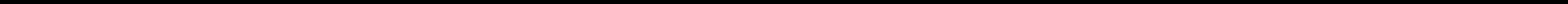 ФИО матери (законного представителя)______________________________________________________Место регистрации:_______________________________________________________________________Место проживания (фактическое):___________________________________________________________заявлению прилагаю следующие документы  (перечислить):______________________________________________________________________________________________________________________________________________________________________________________________________________________________________________________________________________________________________________________________________________________________________________________________________________________________________________________________________________________________________________________________________________ __________________________(подпись)	(расшифровка подписи)«___» _____________ 20___ годаУставом ГБОУ, лицензией на осуществление образовательной деятельности, свидетельствомгосударственной аккредитации, с образовательными программами и другими документами, регламентирующими организацию и осуществление образовательной деятельности, права и обязанности обучающихся ознакомлен (на).________________ __________________________(подпись)	(расшифровка подписи)«___» _____________ 20___ года